DÉPARTEMENT DU RHÔNE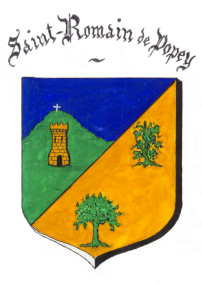 Communauté de L’OUEST RHODANIEN		            Commune de SAINT ROMAIN DE POPEY                          		Conseil Municipal du vendredi 22 mars 2024Liste des délibérations :Délibération n° 13.03.2024Finances : Engagement pour versement d’une subvention annuelle à la Mairie de Vindry- sur-Turdine pour le centre de loisirsAccord à l’unanimité, soit 19 voix pour, dont 4 par procurationDélibération n° 14.03.2024Finances : Vote du Compte Administratif 2023Accord à la majorité, soit 15 voix (dont 3 par procuration) pour et 3 abstentions (dont 1 par procuration) : Mmes Monique CHABOT-LACHAL et Edith MICHALLET, et M. Daniel MICHALLETDélibération n° 15.03.2024Finances : Affectation des résultats 2023Accord à l’unanimité, soit 19 voix pour, dont 4 par procurationDélibération n° 16.03.2024Finances : Vote du taux des taxes communales 2024Accord à l’unanimité, soit 19 voix pour, dont 4 par procurationDélibération n° 17.03.2024Finances : Fiscalisation des charges du SYDER (Syndicat Départemental d’Energies du Rhône)Accord à l’unanimité, soit 19 voix pour, dont 4 par procurationDélibération n° 18.03.2024Finances : Subvention à l’Ecole Notre Dame des RochesAccord à l’unanimité, soit 19 voix pour, dont 4 par procurationDélibération n° 19.03.2024Finances : Vote du budget primitif 2024Accord à l’unanimité, soit 19 voix pour, dont 4 par procurationDélibération n° 20.03.2024Finances : Vote du compte de gestion 2023Accord à la majorité, soit 15 voix (dont 3 par procuration) pour et 3 abstentions (dont 1 par procuration) : Mmes Monique CHABOT-LACHAL et Edith MICHALLET, et M. Daniel MICHALLETAffichée le 06 avril 2024 pour 2 mois